BULLETIN D’INSCRIPTION | 27 Février - Porto Nom:E.mail:Tel:BULLETIN D’INSCRIPTION | 28 Février - LisbonneNom:E-mail:Tel:FORUM EMPLOI AU PORTUGAL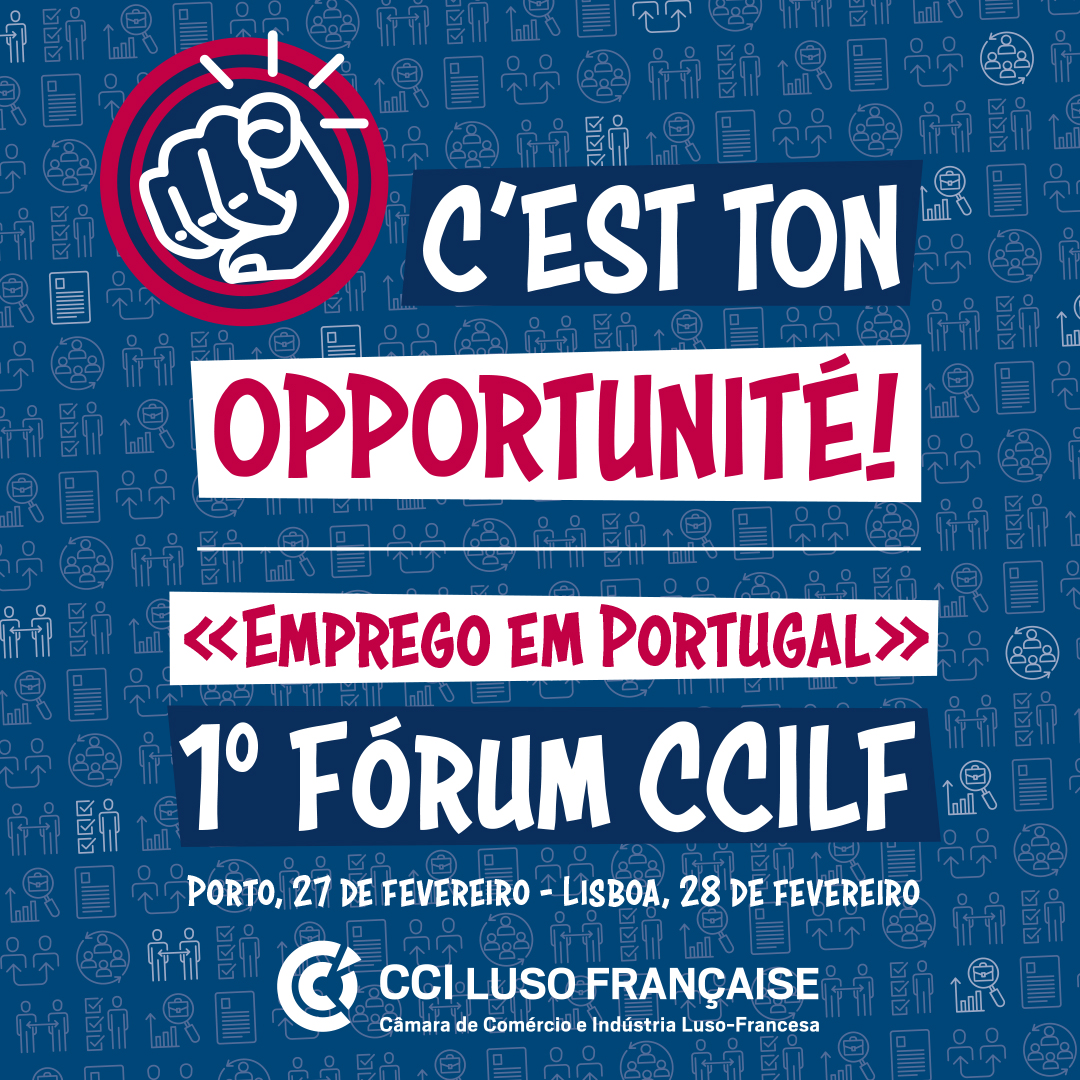 